UNIT 3 CARTOON CHARACTERS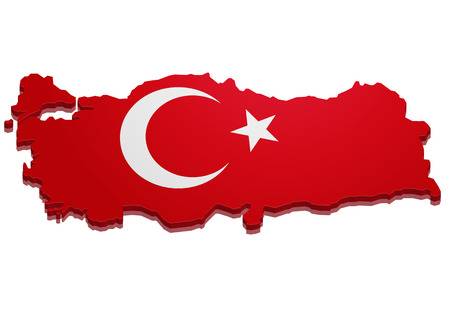 Write  his / her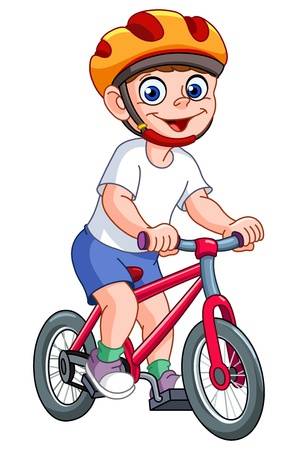 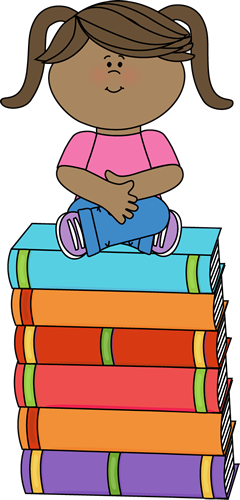 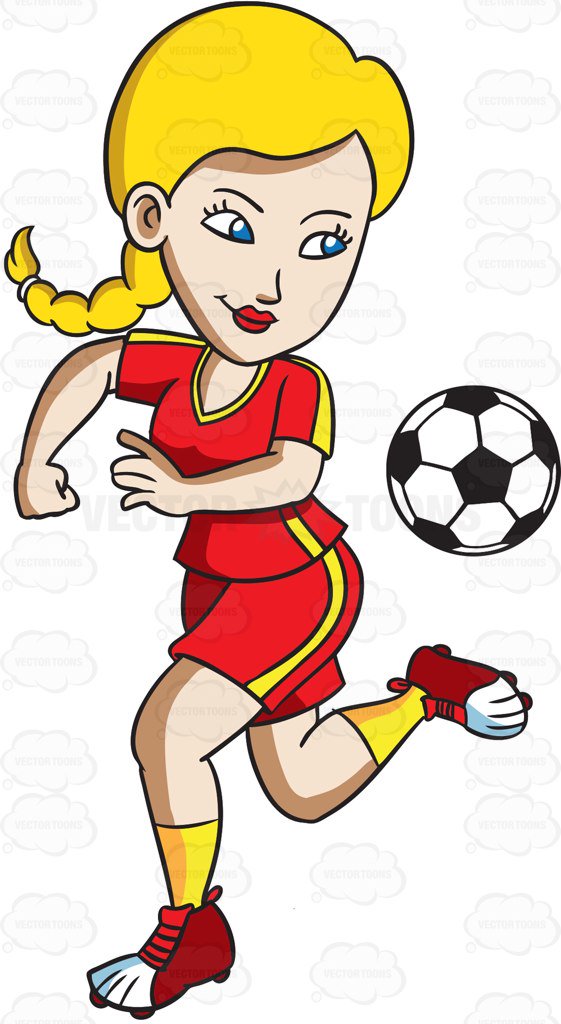 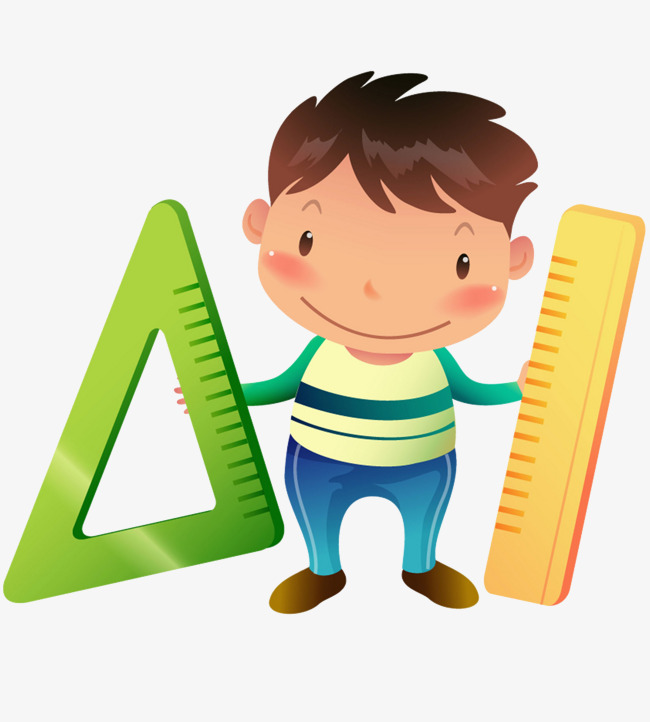 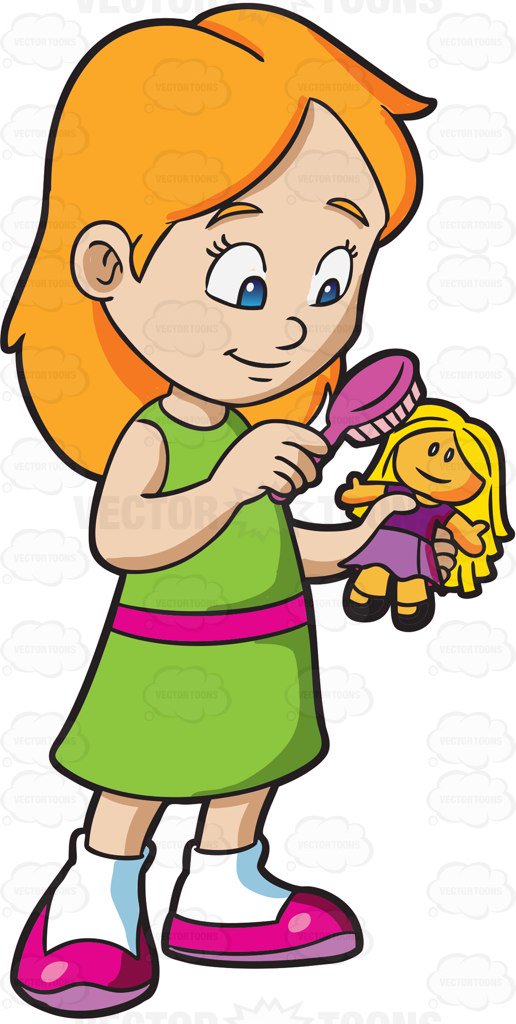 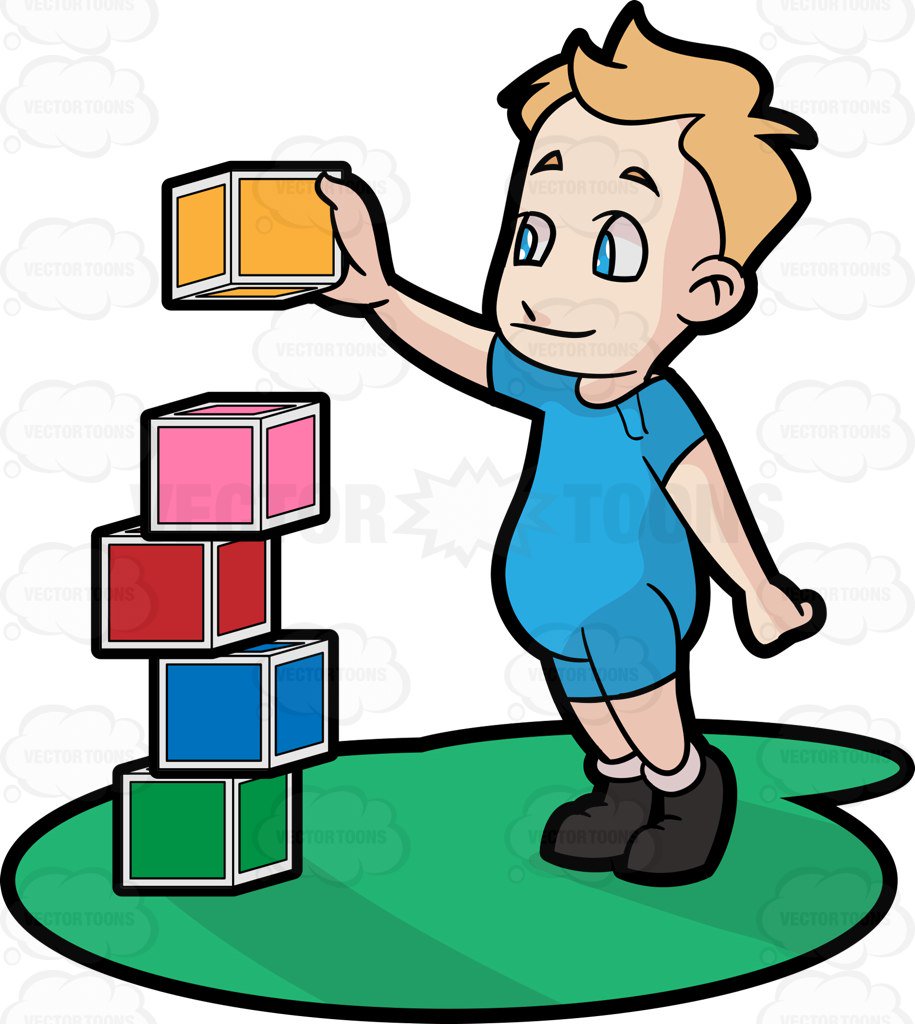 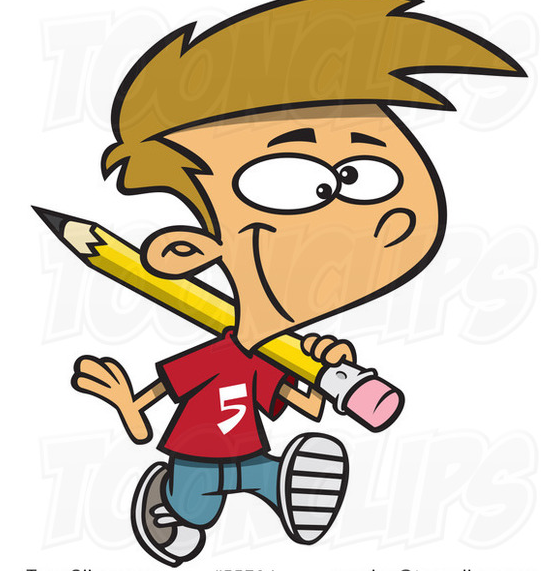 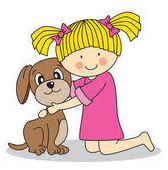 